नेपाल सरकार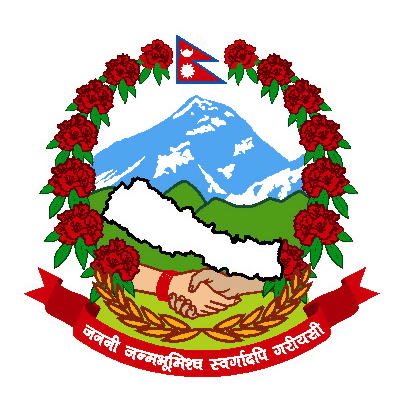 कृषि तथा पशुपंक्षी बिकास मन्त्रालयप्रधानमन्त्री कृषि आधुनिकीकरण परियोजना, परियोजना कार्यान्वयन एकार्इ,दाङमकै बीउ माग सम्बन्धी सूचनाप्रथम पटक प्रकाशित मितिः २०७९।०६।२६ गतेआ.ब. २०७९/०८० मा प्रधानमन्त्री कृषि आधुनिकीकरण परियोजना, परियोजना कार्यान्वयन एकाई दाङवाट निम्न लिखित कार्यक्रम संचालन गर्नुपर्ने भएकोले यस परियोजनामा सूचिकृत भएका ईच्छुक कृषक समूह/सहकारी/कृषि फार्म कम्पनी हरुले आबश्यक कागजात सहित यो सूचना प्रकाशन भएको मितिले  २१ औ दिन ०७९।०७।१५ गते भित्र परियोजनावाट तोकिएको ढाचाँ(अनुसूची १०)अनुसार प्रस्तावना पेश गर्नुहुन सम्वन्धीत सबैमा जानकारी गराईन्छ।साथै यस बिषयमा थप जानकारीको लागि परियोजना कार्यान्वयन एकाई दाङ्गमा सम्पर्क गर्न सक्नुहुने छ । तपशिल प्रस्ताव साथ पेश गर्नुपर्ने कागजातहरू१. कृषक समूह/ कृषि सहकारी/कृषि फार्म/ कृषक उद्यमी दर्ता प्रमाणपत्रको प्रतिलिपी ।२. सहकारी र उद्यमीको हकमा लेखा परिक्षण प्रतिवेदन ।३. कृषक समूह र कृषि सहकारीको हकमा प्रस्ताव पेश गर्ने सम्बन्धि बैठकको निर्णयको प्रतिलिपी ।४. कार्यक्रम संचालन हुने स्थान (जग्गा जमिनको)हकमा स्वामित्व खुल्ने कागजात वा भाडाको जग्गा भएमा ५ वर्षको करारनामा । ५. आबेदन पेश गर्दा अनुसूची १० बमोजिमको फर्मेट पेश गर्नुपर्ने छ ।फर्मेट कार्यालय बाट प्राप्त गर्न सकिने छ।६. समूह/सहकारी/उद्यमीले प्रस्तावना सम्बन्धी कार्य गर्नको लागि आधिकारिक ब्यक्ती तोकेको निर्णय पेश गर्नुपर्ने छ । ७. प्रस्तावनामा अनिवार्य अधिकारीक ब्यक्तीको हस्तक्षर र संस्थाको छाप लगाउन पर्ने छ ।८. निवेदनमा रू १० को टिकट अनिवार्य टास्न पर्ने छ ।बिस्तृत जानकारीको लागि परियोजना कार्यान्वयन एकाई  दाङ्गमा सम्पर्क राख्नुहोला । सम्पर्क नम्वरहरु ०८२–४१७०७०, ९८४३७४६००८ मा सम्पर्क गर्न सक्नुहुनेछ।क्र.स.कार्यक्रम कृयाकलापको नाम   लक्ष्य (संख्या/पटक)कार्यक्रम लागु हुने क्षेत्रअनुदान प्रतिशतप्रस्ताव आबेदन पेश गर्दा ध्यान दिनुपर्ने कुराहरु१उन्नत प्रबिधि सहित मकै क्षेत्रफल बिस्तार कार्यक्रम१०० हेमकै सुपरजोन (लमही, राप्ती, गढवा, राजपुर)बडीमा ५०%कृषक समुह/सहकारी/फर्महरु माफर्त नयाँ क्षेत्रमा मकै लगाउनेहरूलाई मात्र अनुदान उपलब्ध गराईने छ । नेपाल सरकारवाट यस क्षेत्रको लागि सुचिकृत तथा पञ्जिकृत ओ पि र नेपाली हार्इब्रिड जातहरुमा मात्र अनुदान उपलब्ध गराईने छ । प्रस्ताव परियोजनाले उपलब्ध गराएको ढाचाँमा पेश गर्नुपर्ने छ।कात्तिक १५ देखि मंसिर महिनामा मकै लगाउने कृषकहरूलार्इ मात्र प्रस्ताव पेश गर्नको लागी जानकारी गरार्इन्छ।